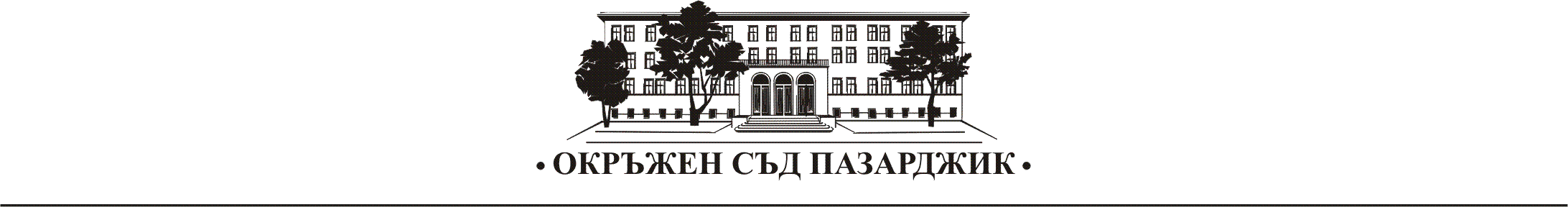     РЕПУБЛИКА БЪЛГАРИЯОКРЪЖЕН СЪД – ПАЗАРДЖИКПРЕДСТОЯЩИ ЗА РАЗГЛЕЖДАНЕ НАКАЗАТЕЛНИ ДЕЛА В ОКРЪЖЕН СЪД - ПАЗАРДЖИК И РАЙОНЕН СЪД – ПАЗАРДЖИК ЗА 15.07.2020 ГОД.		НОХД № 713/2020 год. по описа на Районен съд – Пазарджик – докладчик съдия Стела Михайлова, 15.07.2020 год., 09:30 часа.		Делото е образувано по внесен от Районна прокуратура – Пазарджик обвинителен акт. Срещу К.Т. е повдигнато обвинение за това, че на 22.02.2018 г. в с.Церово е причинил на И.Г. комплексна средна телесна повреда.		НОХД № 245/2020 год. по описа на Районен съд - Пазарджик– докладчик съдия Стела Михайлова, 15.07.2020 год., 10:30 часа.		Делото е образувано по внесен от Районна прокуратура – Пазарджик обвинителен акт срещу И.Б.  Подсъдимият е обвинен за това, че на 09.09.2018 г., в с. Овчеполци е причинил средна телесна повреда на Г.Д.		Гражданско дело № 80/2020 год. – докладчик съдия Иванка Илинова, 15.07.2020 год., 11:00 часа		Делото е образувано по искова молба на „Биовет“ АД срещу З. Ц. – А. от гр. Пещера. С исковата молба са заявени претенции за 100 000 лв., представляващи обезщетение за нанесени неимуществени вреди на дружеството заради  разпространението на неверни твърдения от страна на ответницата в излъчено предаване по БНР за замърсяването на гр. Пещера.		НОХД № 2388/2019 год. по описа на РС – Пазарджик – докладчик съдия Стела Михайлова, 15.07.2020 год., 13:00 часа.		Делото е образувано по внесен обвинителен акт от РП – Пазарджик. Подсъдимите Б.Д. и К.Д. са обвинени за това, че на 06.03.2019 г. в с. Карабунар са направили опит да откраднат 93 бр. бетонни тротоарни плочки на стойност 96 лв., 202 бр. гранитни павета на стойност 101 лв. и 1 бр. бетонен бордюр на стойност 7 лв., всичко на обща стойност 204.86 лв. от владението на Община Септември.		НОХД № 643/2019 год. – докладчик съдия Кристина Пунтева, 15.07.2020 год., 14:00 часа.		Делото е образувано по обвинителен акт на ОП – Пазарджик. Срещу подсъдимия Ц.Н. е повдигнато обвинение за това, че на 19 август 2017 г. при управление на лек автомобил е нарушил правилата за движение по пътищата и по непредпазливост е причинил смъртта на пешеходката Е.М.		За съдебното заседание са призовани 1 свидетел и 3 вещи лица.		ЧНД № 300/2020 год. – докладчик съдия Ирина Джунева, 15.07.2020 год., 14:00 часа.		Делото е образувано по молба на лишения от свобода М.М. за условното му предсрочно освобождаване от Затвора гр. Пазарджик.		ЧНД № 301/2020 год. – докладчик съдия Ирина Джунева, 15.07.2020 год., 14:10 часа.		Делото е образувано по молба на лишения от свобода Ю.М. за условното му предсрочно освобождаване от Затвора гр. Пазарджик.		ЧНД № 302/2020 год. – докладчик съдия Ирина Джунева, 15.07.2020 год., 14:20 часа.		Делото е образувано по молба на лишения от свобода Б.М. за условното му предсрочно освобождаване от Затвора гр. Пазарджик.		НОХД № 920/2019 год. по описа на Районен съд – Пазарджик – докладчик съдия Стела Михайлова, 15.07.2020 год., 14:30 часа.		Делото е образувано по внесен от Районна прокуратура – Пазарджик обвинителен акт. Срещу Е.Ч. и П.Ч. е повдигнато обвинение за това, че в края на месец юли 2017 г. в гр.Пазарджик с цел да набавят за себе си сумата от 16 000 лв. са принудили В.В. чрез побой и заплашване да подпише пълномощно за прехвърляне на собствеността върху апартамент, вследствие на което имотът му е отнет.		ЧНД № 303/2020 год. – докладчик съдия Ирина Джунева, 15.07.2020 год., 14:30 часа.		Делото е образувано по молба на лишения от свобода А.Д. за условното му предсрочно освобождаване от Затвора гр. Пазарджик.		ЧНД № 304/2020 год. – докладчик съдия Ирина Джунева, 15.07.2020 год., 14:40 часа.		Делото е образувано по молба на лишения от свобода К.Д. за условното му предсрочно освобождаване от Затвора гр. Пазарджик.		ЧНД № 305/2020 год. – докладчик съдия Ирина Джунева, 15.07.2020 год., 14:50 часа.		Делото е образувано по молба на лишения от свобода Л.Б. за условното му предсрочно освобождаване от Затвора гр. Пазарджик.		Изброените дела предстоят за разглеждане от съдебните състави и към настоящия момент се касае само за обвинения към посочените подсъдими лица. Съгласно чл. 16 НПК обвиняемият се счита за НЕВИНЕН до завършване на наказателното производство с влязла в законна сила присъда,  която установява противното. Маринела ЧавдароваПресслужба на Окръжен съд гр.Пазарджик034/409 509